Two stores are offering a discount on the same headphones.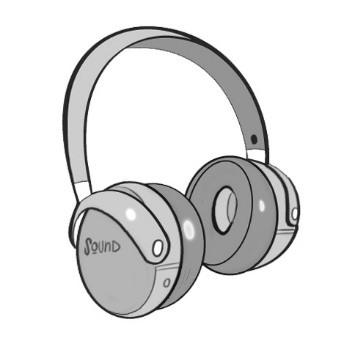 Would you rather buy the headphones from Store A or Store B?Justify your answer.Store AStore BRegular price: $79.99On sale for 25% offRegular price: $89.99
On sale for 35% off